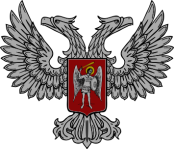 АДМИНИСТРАЦИЯ ГОРОДА ГОРЛОВКАРАСПОРЯЖЕНИЕглавы администрации18 мая  2022 г.		№  276-рг. ГорловкаО переименовании и утверждении УставаУЧРЕЖДЕНИЯ КУЛЬТУРЫ МУЗЕЙ ИСТОРИИ ГОРОДА ГОРЛОВКИС целью приведения уставных документов УЧРЕЖДЕНИЯ КУЛЬТУРЫ МУЗЕЙ ИСТОРИИ ГОРОДА ГОРЛОВКИ в соответствие с организационно – правовой формой, предусмотренной Гражданским кодексом Донецкой Народной Республики, руководствуясь Распоряжением Правительства Донецкой Народной Республики от 25 декабря 2020 г. № 335 «О некоторых вопросах деятельности юридических лиц», статьей 56 Гражданского кодекса Донецкой Народной Республики, подпунктом 2.4.9 пункта 2.4. раздела 2, подпунктом 3.6.1. пункта 3.6. раздела 3, пунктом 4.1. раздела 4 Положения об администрации города Горловка, утвержденного распоряжением главы администрации
от 13 февраля 2015 г. № 1-р (с изменениями от 24 марта 2020 г. № 291-р)1. Переименовать УЧРЕЖДЕНИЕ КУЛЬТУРЫ МУЗЕЙ ИСТОРИИ ГОРОДА ГОРЛОВКИ (идентификационный код юридического лица 51009184) в МУНИЦИПАЛЬНОЕ БЮДЖЕТНОЕ УЧРЕЖДЕНИЕ «МУЗЕЙ ИСТОРИИ ГОРОДА ГОРЛОВКИ».2. Утвердить Устав МУНИЦИПАЛЬНОГО БЮДЖЕТНОГО УЧРЕЖДЕНИЯ «МУЗЕЙ ИСТОРИИ ГОРОДА ГОРЛОВКИ» (прилагается).3. Директору МУНИЦИПАЛЬНОГО БЮДЖЕТНОГО УЧРЕЖДЕНИЯ «МУЗЕЙ ИСТОРИИ ГОРОДА ГОРЛОВКИ» Урванцевой Л.Б. обеспечить государственную регистрацию Устава в Департаменте государственной регистрации Министерства доходов и сборов Донецкой Народной Республики.4. Считать утратившими силу с даты регистрации Устава МУНИЦИПАЛЬНОГО БЮДЖЕТНОГО УЧРЕЖДЕНИЯ «МУЗЕЙ ИСТОРИИ ГОРОДА ГОРЛОВКИ»:пункт 2 распоряжения главы администрации города Горловка
от 06 апреля 2015 г. № 78-р «О создании коммунальных учреждений культуры» в части, касающейся УЧРЕЖДЕНИЯ КУЛЬТУРЫ МУЗЕЙ ИСТОРИИ ГОРОДА ГОРЛОВКИ;распоряжение главы администрации города Горловка от 31 января 2020 г. № 79-р «О внесении изменений в Положение об УЧРЕЖДЕНИИ КУЛЬТУРЫ МУЗЕЙ ИСТОРИИ ГОРОДА ГОРЛОВКИ».5. Настоящее Распоряжение вступает в силу с даты его подписания.6. Настоящее Распоряжение подлежит опубликованию на официальном сайте администрации города Горловка.Глава администрациигорода Горловка								И.С. Приходько